ПРОТОКОЛ № 16 заседания Президиума Некоммерческого партнерства по содействию в реализации архитектурно-строительного проектирования «ПроЭк»«08» февраля 2013 г.	г. МоскваВремя начала собрания 10 ч. 00 м.Время окончания собрания 12 ч. 00 м.Место проведения собрания: 111033, г. Москва, ул. Волочаевская, д. 17 А, пом. I.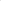 Присутствовали: члены Президиума Некоммерческого партнерства по содействию в реализации архитектурно-строительного проектирования «ПроЭк» (далее — Партнерства):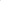 Мирзоев Владимир Владимирович — Президент Партнерства;Чапаев Никита Николаевич;З. Ахметов Якуб Искандярович;Гудьпла Александр Николаевич;Страхов Юрий Михайлович;Жомов Андрей Александрович;Скоробогатый Виктор Николаевич.Приглашенные:- Директор Партнерства Павлов Б.Г.ПОВЕСТКА ДНЯ:1. Рассмотрение вопроса о принятии в состав Партнерства новых членов;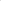 ПО ПЕРВОМУ ВОПРОСУ повестки дня СЛУШАЛИ:Директор Партнерства Павлов Б.Г., доложил присутствующим о результатах рассмотрения Контрольной комиссией Партнерства заявления, поступившее от кандидата на вступление в Партнерство, и представил Президиуму, для принятия в состав членов: Общество с ограниченной ответственностью «ДИАЛОГ-КОНСАЛТИНГ» (ОГРН: 1067760171445; адрес: 107045, г. Москва, Последний пер., д. 12, стр. 1).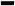 ГОЛОСОВАЛИ: «за» единогласноРЕШИЛИ: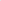 Принять в состав членов НП «ПроЭк»: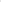 - Общество с ограниченной ответственностью «ДИАЛОГ-КОНСАЛТИНГ» (ОГРН: 1067760171445; адрес: 107045, г. Москва, Последний пер., д. 12, стр. 1).Президент Партнерства                    ____________                     Мирзоев В.В.Секретарь собрания                          _____________                   Ахметов Я.И.